 OBEC MILÍČOVICE 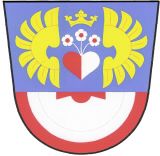 Milíčovice 40, 669 02 ZnojmoOznámení o svolání prvního zasedání okrskové volební komise pro volbu prezidenta republiky      Konanou ve dnech:  13. -  14. ledna 2023                                            27. - 28. ledna 2023V souladu § 14, odst. 1 písm. g) zákona č. 275/2012 Sb., o volbě prezidenta republiky a o změně některých zákonů, ve znění pozdějších předpisů svolávám První zasedání okrskové volební komise na den 22. 12. 2022 v 17,00 hod na obecním úřadě Milíčovice.Program: Zahájení, základní informace k volbámSložení slibu členů OVK Volba předsedy a místopředsedy OVKObčanský průkaz s sebou!                                                                                               Brtník Evžen, v.r.                                                                                     starosta obce MilíčoviceVyvěšeno na úřední i el. úřední desce:vyvěšeno: 15.12.2022sejmuto: